Mai Bakr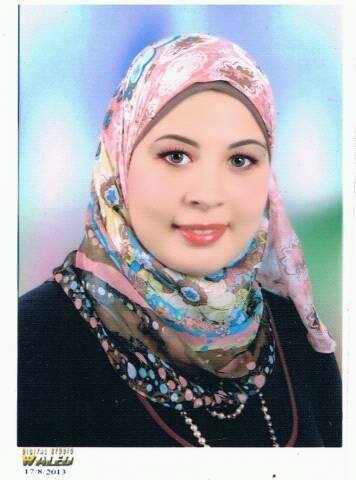 Address: Sidi Salem City P.O Box 33743, Kafr Al-Shaikh. EgyptMobile No. +0201060073641Email: maibakr1991@yahoo.com / maibakr1991@gmail.comـــــــــــــــــــــــــــــــــــــــــــــــــــــــــــــــــــــــــــــــــــــــــــــــــــــــــــــــــــــــــــــــObjectiveSeeking Part time or Freelance job related to Translation environment where skills in translation can be utilized. ـــــــــــــــــــــــــــــــــــــــــــــــــــــــــــــــــــــــــــــــــــــــــــــــــــــــــــــــــــــــــــــQualificationBachelor Degree in Languages and Translation, Department of Simultaneous Interpretation (English)- Al-Azhar University - Good Grade - Sept 2014.ـــــــــــــــــــــــــــــــــــــــــــــــــــــــــــــــــــــــــــــــــــــــــــــــــــــــــــــــــــــــــــــــ   Current Job •	English to Arabic-English Freelancer Translator from June 2013 till present.•	Legal Freelancer Translator at Al Hamadan consulting Law Firm - Kingdom of Saudi Arabia - October 2014 till present.Freelancer Fashion Copywriter from English to Arabic – April 2015 till present.ـــــــــــــــــــــــــــــــــــــــــــــــــــــــــــــــــــــــــــــــــــــــــــــــــــــــــــــــــــــــــــــــExperience in TranslationLegal Legal Contracts and Agreements.Technical Studies.Marriage Contracts, Birth Certificates and Graduation Certificates.Association Certificates.Internal Documents including Brochures, Letters, proposals and    E-mails.Scientific and Technical    Book about Desalination.3- Fashion copywriting and creative TranslationDior, Molton Brown, L’Occitane and Benefit BrandPress Releases & Interviews.Websites and Portals Translation.Products Description.4- Human ResourcesManagement and Administration Articles. CVs.ـــــــــــــــــــــــــــــــــــــــــــــــــــــــــــــــــــــــــــــــــــــــــــــــــــــــــــــــــــــــــــــــCoursesWorkshop in Human Resources Management at US Embassy, March 8-10, 2015.Course in Advanced Office 2010, November 2014.Course in Human Development (Interview and C.V), March 2010.ـــــــــــــــــــــــــــــــــــــــــــــــــــــــــــــــــــــــــــــــــــــــــــــــــــــــــــــComputer Skills:    Proficient with Microsoft Office Programs.Personal Skills:Able to deliver tasks on time.  Able to handle urgent tasks.Dealing with translation involving different texts formats (diagrams, charts, pictures etc.)Hard worker under stress. Self-Planning and Time Management.LanguagesMother tongue   ArabicOther Languages•	English: Excellent written & spoken•	French: Good written & very good spoken.